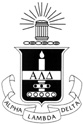 Alpha Lambda Delta Honor SocietyName of School<Date>Dear Parents of an Honor Student,Congratulations!  On behalf of the Alpha Lambda Delta Honor Society at <Name of school>, we wish to congratulate your student on their outstanding academic achievement.  As a result of last term’s academic success, <Student Name> has been invited to join Alpha Lambda Delta National Honor Society. Eligibility for membership in Alpha Lambda Delta is based on a cumulative grade point average of 3.5 or better during the first term or year of college while a student is enrolled full-time.  Achieving this high level of academic performance is an accomplishment that less than 20% of college freshmen reach.  We share your pride in this achievement!Membership in Alpha Lambda Delta shows that your student was a highly successful college student from the moment they set foot on campus and, as such, is a fabulous resume-builder.  Additionally, members get all of the support and recognition that comes from being part of a Society with over 92 years of tradition and recognition and over 1 million lifetime members.  But the benefits don’t end there:Members receive a membership certificate, ALD insignia pin, and copy of the Society’s annual magazine, the FlameNational Alpha Lambda Delta offers over $207,000 in scholarships and fellowships to its members each year, with $76,000 in scholarships to undergraduate members, over $101,000 in fellowships for members pursuing graduate or professional studies, and $30,000 in awards for members entering study-abroad programs.Local service projects and other programs give members the opportunity to effect positive change in the campus, local, and national communities.Leadership programs with Alpha Lambda Delta start in the first year – members can begin working towards becoming a student leader on campus and develop leadership skills early in their college careers.Recognition for members doesn’t end in the first year – members are eligible to wear ALD honor cords at graduation and members who maintain their academic excellence throughout their college career may receive additional recognition as seniors.All of this for one low, one-time dues payment – among the lowest of any national honor society!Founded in 1924 at the University of Illinois, Alpha Lambda Delta has over 280 chapters in the United States.  The mission of Alpha Lambda Delta is to encourage superior academic achievement, to promote intelligent living and a high standard of learning, and to assist students in recognizing and developing meaningful goals in society. Membership in Alpha Lambda Delta is the first step to awards and honors throughout a student’s collegiate experience and beyond.  To answer any questions you may have regarding Alpha Lambda Delta, we encourage you to visit the national website at www.nationalald.org and the chapter website at <url of local website>.As a lifetime member of Alpha Lambda Delta, each member pays onetime national dues of $25 plus local dues of <$> .  Please encourage <student name> to take advantage of this opportunity to affiliate with a national community of scholars. Students may accept membership online using the link in the email they received.The initiation ceremony will be held <time, date, location>.  As parents of an initiate, you are invited to attend this ceremony and celebrate this accomplishment.Congratulations!  ___________________________		________________________Chapter President			Chapter Advisor (include campus address and email)